Text s úlohami XIIINemusíte být nadšenými historiky, a přesto se můžete při práci s texty o dějinách hodně naučit. Dějiny tady figurují jen v roli výchozího textu, úlohy ověřují jazykové a čtenářské dovednosti. K tomu, abyste našli v textu jazykové chyby, poznali, jestli informace v textu je, nebo není, našli požadované informace nebo vybrali nejlepší opravu nedostatků v textu, není potřeba mít hlavu napěchovanou daty a událostmi...    Pracovní list pro žáky vyšších ročníků druhého stupně základních škol je součástí námětu Jak na přijímačky z češtiny, jehož cílem je pomoci žákům při přípravě na přijímací zkoušky ke studiu na středních školách._________________________________________________Výchozí text k úlohám 1-6Římský císař Vespasián nechal postavit tento obrovský amfiteátr jako velkomyslné občanské gesto, aby uspokojil stoupající zájem veřejnosti o okázalou podívanou a krutou zábavu. Koloseum (70–82 n. l.) se stalo veřejným památníkem moci a organizace Římské říše. Hry se tu předváděly jako neustále propracovanější představení, k nimž se dováželi zápasníci, oběti a zvířata z celé říše. Před padesáti tisíci diváky tu bývalo pobito o jediném dni až pět tisíc párů gladiátorů a pět tisíc zvířat.
(N. Stevenson: Architektura. Fascinující příběh nejvýznamnějších staveb světa)1. 	Rozhodněte o každém z následujících tvrzení, zda je v souladu s výchozím textem (ANO), či nikoli (NE):
                                                                                                                    ANO   NE1.1	Text obsahuje čtyři souvětí.1.2	Věty v textu nejsou spojovány spojkou a.1.3	Druhé souvětí v textu se skládá ze tří vět.1.4	První souvětí se skládá ze dvou vět spojených spojkou aby.2.	Rozhodněte o každé z následujících informací, zda je obsažena ve výchozím textu (ANO), či nikoli (NE):
                                                                                                                     ANO  NE2.1	V amfiteátru dělali gladiátoři občanská gesta.2.2	Koloseum je památkou z prvního století našeho letopočtu.2.3	Za jeden den bylo v Koloseu pobito i deset tisíc zápasníků.2.4	Císař Vespasián pomáhal stavět Koloseum vlastníma rukama.3. Určete u podtrženého podstatného jména ve výchozím textu pád, číslo a rod:4.	Určete u podtrženého přídavného jména ve výchozím textu kořen, část předponovou a příponovou:5.	Uveďte synonymum ke slovu okázalou tak, aby smysl výchozího textu zůstal zachován:6. 	Které z následujících tvrzení o výchozím textu je správné?A)	Údaje o počtu lidských a zvířecích obětí při hrách jsou zbytečné, protože tato informace už je zahrnuta v pasáži pět tisíc párů.B)	Vespasián je zbytečně nazýván římským císařem, protože z jiného místa v textu k úlohám vyplývá, že nikým jiným nemohl být.C)	V závorce je zbytečně užito n. l., protože z řazení roků, ve kterých byla stavba budována, je zřejmé, že se tak dělo v našem letopočtu.    D)	Je zbytečné uvádět, že Římané měli stále větší zájem o zábavu v amfiteátru, protože z jejich pohledu byla návštěva Kolosea povinností, ne zábavou.(Brož, F. – Brožová, P.: 222 úloh k jednotným přijímačkám, Třebíč, Akcent 2015, s. 15, upraveno)Co jsem se touto aktivitou naučil(a):………………………………………………………………………………………………………………………………………………………………………………………………………………………………………………………………………………………………………………………………………………………………………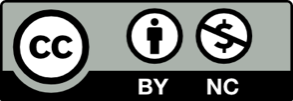 